МУНИЦИПАЛЬНОЕ АВТОНОМНОЕ ОБЩЕОБРАЗОВАТЕЛЬНОЕ УЧРЕЖДЕНИЕ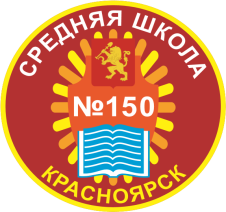 «СРЕДНЯЯ ШКОЛА № 150 ИМЕНИ ГЕРОЯ СОВЕТСКОГО СОЮЗА В.С.МОЛОКОВА»660077, г. Красноярск, ул. Алексеева, 95тел.8(391)206-18-31, E-mail: sch150@mailkrsk.ruАналитическая справка по итогам внутреннего мониторинга реализации программы                             наставничества в 2022 -2023года в МАОУ СШ №150              Ссылка на целевую страницу Наставничество на сайте ОО: http://www.shkola150.ru/nastavnichestvo/Мониторинг реализации программы наставничества МАОУ СШ №150 проведен в соответствии с планом реализации региональной целевой модели наставничества и на основании следующих документов: Письма Министерства Просвещения РФ от 23 января 2020 г. N МР-42/02 «О направлении Целевой модели наставничества и методических рекомендаций»; Приказа министерства образования Красноярского края от 30.11.2-22 № 590–11-05 (п.6.6), на основании приказа ГУО № 567 а/п от 29.11.2022 «Об утверждении муниципальной концепции системы управления качеством образования и положения» (Приложение 2. Положение о методах сбора и обработки информации по показателям управления качеством образования в г. Красноярске (п. 2.6.); Приказа № 253-гуо от 23.05.22. «Муниципальная дорожная карта реализации региональной целевой модели наставничества педагогических работников в образовательных организациях на территории г. Красноярска на период 2022 – 2024 гг.». Приказа № 436\п от 20.09.22. «О проведении мониторинга сайтов образовательных организаций в 2022-2023уч.году» (п.16);Программы наставничества (приказ №428/п от 31.08.2022 г.);Положения о системе наставничества педагогических работников в МАОУ СШ №150 (приказ №428/п от 31.08.2022 г.).Целью мониторинга является получение регулярной достоверной информации о реализации программы наставничества и определения степени эффективности  целевой модели наставничества в МАОУ СШ №150.Задачи мониторинга:- получить актуальную информацию о количественном значении (доли) педагогических работников, реализующих целевую модель наставничества в МАОУ СШ №150;- определить долю педагогических кадров, вовлеченных в программы наставничества педагогических работников в МАОУ СШ №150;             - оценить состояние реализации целевой модели наставничества в МАОУ СШ №150;- спрогнозировать достижение сквозных результатов эффективности реализации программы наставничества в МАОУ СШ №150;              - разработать рекомендации по результатам мониторинга для принятия управленческих решений в направлении реализации целевой модели наставничества педагогических работников в МАОУ СШ №150.Мониторинг программы наставничества состоит из двух этапов:Оценка качества процесса реализации программы наставничества в МАОУ СШ №150.Оценка мотивационно-личностного, компетентностного, профессионального роста участников, динамика образовательных результатов.В МАОУ СШ №150 реализуется целевая модель наставничества в форме «Учитель – учитель».Этап 1. Оценка качества процесса реализации программы наставничества Программа наставничества реализуется в МАОУ СШ №150 с 01.09.2022.     В рамках первого этапа мониторинга оценивались:качество программы наставничества, эффективность и полезность программы как инструмента повышения социального и профессионального благополучия               ;соответствие условий реализации программы требованиям Целевой модели, современным подходам и технологиям.1.1. Для оценки качества, эффективности и полезности программы на основе  анкетирования участников программы проведен SWOT-анализ реализуемой программы наставничества.В рамках SWOT-анализа были изучены внешние и внутренние факторы, выделены  сильные и слабые стороны программы наставничества.Результаты анализа приведены в таблице 1.Таблица 1. Сильные и слабые стороны программы наставничества 1.2. Были проанализированы возможности программы и угрозы ее реализации. Результаты  представлены в таблице 2.Таблица 2. Возможности программы и угрозы ее реализации1.3. В ходе мониторинга были проанализирована эффективность программы   наставничества за период с 01.09.2022 года по 01.05.2023 года Результаты анализа представлены в таблицах 3 и 4.Таблица 3. Анализ эффективности внедрения программы наставничества  за период 01.09.22 – 01.05.2023Таблица 4. Определение эффективности программы наставничества15–18 баллов – оптимальный уровень;9–14 баллов – допустимый уровень;0–8 баллов – недопустимый уровень.Эффективность программы наставничества – 14 баллов (допустимый уровень) 1.4. В ходе мониторинга были проанализированы персонализированные программы наставничества за период январь – май 2023_года Результаты анализа представлены в таблице 5.Таблица 5. Реализация персонализированных программ наставничества Направленность персонализированных программ:Понимание нормативно-правовой базы при построении учебного занятия (ФГОС)Отбор методических приемов и методов формирования действий целеполаганияПостановка цели урока/этапаПланирование предметных и метапредметных результатов согласно поставленным целям  Организация обратной связи на уроке.Причины незавершения персонализированных программ:Смена места жительства молодого специалистаПо итогам первого этапа мониторинга можно сделать следующие выводы:количество посещенных наставниками и наставляемыми уроков и внеучебных занятий выросло на 30%;количество участников Программы, которые видят свое профессиональное развитие в МАОУ СШ №150 в течение следующих 5 лет, составляет 91 %;доля учителей, планирующих стать наставниками в будущем и присоединиться к методическому сопровождению учителей, составляет 18% от общего числа педагогических работников;доля молодых педагогов, планирующих стать наставниками в будущем и присоединиться к методическому сопровождению учителей, составляет 22% от общего числа молодых педагогов и вновь прибывших педагогов.Этап 2. Оценка влияния программы наставничества на участников В рамках второго этапа мониторинга оценивались:мотивационно-личностный и профессиональный рост участников программы наставничества;Изучение влияния программы на участников проходило в два подэтапа: участники проходили собеседование и анкетирование до входа в программу наставничества и по итогам участия в программе.По итогам второго этапа мониторинга можно сделать следующие выводы:уровень профессионального выгорания педагогов школы снизился на 4 процента;удовлетворенность профессией у педагогов выросла на 7 процентов;психологический климат в педагогическом коллективе улучшился на 6 процентов.Выводы по итогам мониторинга:1. Программа наставничества в МАОУ СШ №150 отвечает требованиям Целевой модели наставничества, утвержденной распоряжением Минпросвещения от 25.12.2019 № Р-145.2. Эффективность внедрения программы наставничества в школе – оптимальный, достигнутый результат превышает планируемый по всем показателям.3. В результате внедрения Программы наставничества улучшились условия социального и профессионального благополучия в образовательной организации, а именно:количество посещенных наставниками и наставляемыми уроков и внеучебных занятий выросло на 30%;количество участников Программы, которые видят свое профессиональное развитие в МАОУ СШ №150 в течение следующих 5 лет, составляет 91 %;доля учителей, планирующих стать наставниками в будущем и присоединиться к методическому сопровождению учителей, составляет 18% от общего числа педагогических работников;доля молодых педагогов, планирующих стать наставниками в будущем и присоединиться к методическому сопровождению учителей, составляет 22% от общего числа молодых педагогов и вновь прибывших педагогов.4. Внедрение программы наставничества позитивно влияет на участников программы и школьное сообщество:уровень профессионального выгорания педагогов школы снизился на 4 процента;удовлетворенность профессией у педагогов выросла на 7 процентов;психологический климат в педагогическом коллективе улучшился на 6 процентов.12 мая 2023 г.                                                                      Директор _____________ Л.В. Коматкова                             Справку составила:Пиянзина Н.Х., заместитель директора по УВРФорма наставничестваСильные стороныСлабые стороныУчитель – учительСильные стороны:100% доля участников, которым понравилось участие в Программе и которые готовы продолжить работу в Программе;91% участников Программы видят свое профессиональное развитие в МАОУ СШ №150 в течение следующих 5 лет;у 13% участников Программы появилось желание реализовывать собственные профессиональные работы: статьи, исследования;73% наставляемых после общения с наставником отмечают прилив уверенности в собственных силах для развития личного, творческого и педагогического потенциала;54% участников Программы отметили сокращение числа конфликтов с педагогическим и родительским сообществами благодаря Программе наставничества. Слабые стороны:- высокая перегрузка как педагогов-наставников, так и наставляемых, как следствие – невозможность регулярной работы с наставляемыми, в том числе и систематическое посещение уроков и внеурочных занятий; - только у 13% участников Программы появилось желание реализовывать собственные профессиональные работы: статьи, исследования; участие в профессиональных конкурсах;- у 43% наставляемых воспринимают посещение уроков и внеучебных занятий как контролирующее мероприятие, а не как возможность восполнения собственных профессиональных дефицитов. Форма наставничестваВозможностиУгрозыУчитель – учитель- информационно-методическое сопровождение при внедрении программ наставничества со стороны КИМЦ;- наличие программ повышения квалификации педагогов КК ИПК;- акцентирование внимание государства и общества на вопросы наставничества.  Ввиду большой нагрузки наставляемых и наставников отсутствует регулярная обратная связь наставников с кураторомПоказатель эффективностиРезультатРезультатПоказатель эффективностиПланируемыйДостигнутыйДоля учителей – молодых специалистов (с опытом                     работы от 0 до 3 лет), вошедших в программу наставничества в роли наставляемого (%):отношение количества учителей – молодых специалистов (с опытом работы от 0 до 3 лет), вошедших в программу наставничества в роли наставляемого, к общему числу учителей – молодых специалистов в школе100%100%Уровень удовлетворенности наставляемых участием     в программе наставничества (%):отношение количества наставляемых, удовлетворенных участием в программе наставничества, к общему количеству наставляемых, принявших участие в программе, реализуемой в школе50%91%Уровень удовлетворенности наставников участием в программе наставничества (%):отношение количества наставников, удовлетворенных участием в программе наставничества, к общему количеству наставляемых, принявших участие в программе, реализуемой в школе50%75%КритерииПоказателиПроявлениеПроявлениеПроявлениеКритерииПоказателиПроявляется в полной мере, 2 баллаЧастично проявляется, 1 баллНе проявляется,    0 балловОценка программы наставничества в организацииСоответствие наставнической деятельности цели и задачам, по которым она осуществляется+Оценка программы наставничества в организацииОценка соответствия организации наставнической деятельности принципам, заложенным в программе+Оценка программы наставничества в организацииСоответствие наставнической деятельности современным подходам и технологиям+Оценка программы наставничества в организацииНаличие комфортного психологического климата в организации+Оценка программы наставничества в организацииЛогичность деятельности наставника, понимание им ситуации наставляемого и правильность выбора основного направления взаимодействия+Определение эффективности участников наставнической деятельности в организацииСтепень удовлетворенности всех участников наставнической деятельности+Определение эффективности участников наставнической деятельности в организацииУровень удовлетворенности партнеров от взаимодействия в наставнической деятельности+Изменения в личности наставляемогоАктивность и заинтересованность в участии в мероприятиях, связанных с наставнической деятельностью+Изменения в личности наставляемогоСтепень применения наставляемыми полученных от наставника знаний, умений и опыта в профессиональных (учебных, жизненных) ситуациях, активная гражданская позиция+Форма наставничества На начало периода  Завершенные программы Незавершенные программы Учитель – учитель24231